                                                                                                                                                                                                        О Т К Р Ы Т О Е    А К Ц И О Н Е Р Н О Е     О Б Щ Е С Т В О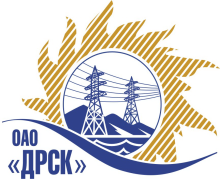 		Итоговый протокол по выбору победителягород  Благовещенск, ул. Шевченко, 28ПРЕДМЕТ ЗАКУПКИ:Закрытый запрос цен для подрядчиков, заключивших рамочное соглашение на выполнение работ Закупка 56 «Выполнение мероприятий по технологическому присоединению заявителей к электрическим сетям 0.4-10 кВ для нужд филиала "ЭС ЕАО"»Лот 1 – Выполнение мероприятий по технологическому присоединению заявителей к сетям 0,4-10 кВ для нужд филиала "ЭС ЕАО".Основание для проведения закупки (ГКПЗ и/или реквизиты решения ЦЗК): ГКПЗ 2014 г.Планируемая стоимость закупки в соответствии с ГКПЗ или решением ЦЗК: Лот № 1 -  2 550,00 тыс. руб.  без учета НДС.ПРИСУТСТВОВАЛИ:На заседании присутствовали члены Закупочной комиссии 2 уровня. ВОПРОСЫ, ВЫНОСИМЫЕ НА РАССМОТРЕНИЕ ЗАКУПОЧНОЙ КОМИССИИ: 1. О признании предложений соответствующими условиям закупки2. О ранжировке предложений Участников закупки. Выбор победителяРАССМАТРИВАЕМЫЕ ДОКУМЕНТЫ:Протокол вскрытия конвертов Индивидуальное заключение Плотникова А.Л.Индивидуальное заключение Лаптева И.А.ВОПРОС 1 «О признании предложений соответствующими условиям закупки»ОТМЕТИЛИ:Предложения ОАО "Востоксельэлектросетьстрой", ООО «Электросервис»    признаются удовлетворяющим по существу условиям закупки. Предложение ООО "Электромонтаж"    признается условно удовлетворяющим по существу условиям закупки. Предлагается принять данные предложения к дальнейшему рассмотрению.ВОПРОС 2  «О ранжировке предложений Участников закупки. Выбор победителя»ОТМЕТИЛИ:В соответствии с требованиями и условиями, предусмотренными извещением о закупке и Закупочной документацией, предлагается ранжировать предложения следующим образом: На основании вышеприведенной ранжировки предложений предлагается признать Победителем Участника, занявшего первое место, а именно: Закупка 56 «Выполнение мероприятий по технологическому присоединению заявителей к электрическим сетям 0.4-10 кВ для нужд филиала "ЭС ЕАО"»Лот 1 – Выполнение мероприятий по технологическому присоединению заявителей к сетям 0,4-10 кВ для нужд филиала "ЭС ЕАО".ООО «Электросервис»  (Россия, г. Биробиджан, ул. Миллера 8Б). Предложение на сумму -  2 220 000,00 руб. без учета НДС (2 596 000,00 с НДС).  Условия финансирования:  Без аванса. Текущие платежи выплачиваются Заказчиком (ежемесячно или за этап) в течение 30 (тридцати) календарных дней с момента подписания актов выполненных работ обеими сторонами. Окончательная оплата производится в течение 30 (тридцати) календарных дней со дня подписания акта ввода в эксплуатацию.  Срок выполнения работ: Начало: апрель 2014. Окончание: июнь 2014. Гарантийные обязательства: Гарантия подрядчика на своевременное и качественное выполнение работ, а так же устранение дефектов, возникших по его вине составляет не менее 36 месяцев со дня подписания акта ввода в эксплуатацию. Гарантия на материалы и оборудование, поставляемые подрядчиком составляет 36 месяцев. Настоящее предложение имеет правовой статус оферты и действует до 30 апреля  2014 г.РЕШИЛИ:Признать предложения ОАО "Востоксельэлектросетьстрой", ООО «Электросервис», ООО "Электромонтаж"  удовлетворяющими условиям закупкиУтвердить ранжировку и признать Победителем Участника, занявшего первое место, а именно: Признать победителем:Закупка 56 «Выполнение мероприятий по технологическому присоединению заявителей к электрическим сетям 0.4-10 кВ для нужд филиала "ЭС ЕАО"»Лот 1 – Выполнение мероприятий по технологическому присоединению заявителей к сетям 0,4-10 кВ для нужд филиала "ЭС ЕАО".ООО «Электросервис»  (Россия, г. Биробиджан, ул. Миллера 8Б). Предложение на сумму -  2 220 000,00 руб. без учета НДС (2 596 000,00 с НДС).  Условия финансирования:  Без аванса. Текущие платежи выплачиваются Заказчиком (ежемесячно или за этап) в течение 30 (тридцати) календарных дней с момента подписания актов выполненных работ обеими сторонами. Окончательная оплата производится в течение 30 (тридцати) календарных дней со дня подписания акта ввода в эксплуатацию.  Срок выполнения работ: Начало: апрель 2014. Окончание: июнь 2014. Гарантийные обязательства: Гарантия подрядчика на своевременное и качественное выполнение работ, а так же устранение дефектов, возникших по его вине составляет не менее 36 месяцев со дня подписания акта ввода в эксплуатацию. Гарантия на материалы и оборудование, поставляемые подрядчиком составляет 36 месяцев. Настоящее предложение имеет правовой статус оферты и действует до 30 апреля  2014 г.ДАЛЬНЕВОСТОЧНАЯ РАСПРЕДЕЛИТЕЛЬНАЯ СЕТЕВАЯ КОМПАНИЯУл.Шевченко, 28,   г.Благовещенск,  675000,     РоссияТел: (4162) 397-359; Тел/факс (4162) 397-200, 397-436Телетайп    154147 «МАРС»;         E-mail: doc@drsk.ruОКПО 78900638,    ОГРН  1052800111308,   ИНН/КПП  2801108200/280150001№ 191-1/УКС-ВП«21» марта  2014 годаМесто в ранжировкеНаименование и адрес участникаЦена заявки, руб. без учета НДСИные существенные условияЛот 1 – Выполнение мероприятий по технологическому присоединению заявителей к сетям 0,4-10 кВ для нужд филиала "ЭС ЕАО"Лот 1 – Выполнение мероприятий по технологическому присоединению заявителей к сетям 0,4-10 кВ для нужд филиала "ЭС ЕАО"Лот 1 – Выполнение мероприятий по технологическому присоединению заявителей к сетям 0,4-10 кВ для нужд филиала "ЭС ЕАО"Лот 1 – Выполнение мероприятий по технологическому присоединению заявителей к сетям 0,4-10 кВ для нужд филиала "ЭС ЕАО"1 местоООО «Электросервис»  (Россия, г. Биробиджан, ул. Миллера 8Б)2 220 000,002 596 000,00 (с учетом НДС)Условия финансирования: Без аванса. Текущие платежи выплачиваются Заказчиком (ежемесячно или за этап) в течение 30 (тридцати) календарных дней с момента подписания актов выполненных работ обеими сторонами. Окончательная оплата производится в течение 30 (тридцати) календарных дней со дня подписания акта ввода в эксплуатацию. Срок выполнения работ:Начало: апрель 2014.Окончание: июнь 2014.Гарантийные обязательства:Гарантия подрядчика на своевременное и качественное выполнение работ, а так же устранение дефектов, возникших по его вине составляет не менее 36 месяцев со дня подписания акта ввода в эксплуатацию. Гарантия на материалы и оборудование, поставляемые подрядчиком составляет 36 месяцев.Настоящее предложение имеет правовой статус оферты и действует до 30 апреля  2014 г.2 местоОАО "Востоксельэлектросетьстрой" (Россия, ул. Тихоокеанская 165)2 330 000,002 749 400,00  (с учетом НДС)Условия финансирования: Без аванса. Заказчик оплачивает выполненные работы с учетом стоимости материалов, приобретенных Подрядчиком и указанных в подписанных сторонами актах выполненных работ (КС-2), в течение 30 (тридцати) календарных дней с момента подписания актов выполненных работ обеими сторонами. Срок выполнения работ:Начало: с момента заключения договора .Окончание: 25.04.2014.Гарантийные обязательства:Гарантия подрядчика на своевременное и качественное выполнение работ, а так же устранение дефектов, возникших по его вине составляет не менее 60 месяцев со дня подписания акта ввода в эксплуатацию. Гарантия на материалы и оборудование, поставляемые подрядчиком составляет 60 месяцев.Настоящее предложение имеет правовой статус оферты и действует до 06 июня  2014 г.3 местоООО "Электромонтаж" (Россия, г. Хабаровск , ул. Краснореченская, 92, оф. 208)2 500 000,002 950 000,00  (с учетом НДС)Условия финансирования: Заказчик оплачивает выполненные работы с учетом стоимости материалов, приобретенных Подрядчиком и указанных в подписанных сторонами актах выполненных работ (КС-2), в течение 30 (тридцати) календарных дней с момента подписания актов выполненных работ обеими сторонами. Срок выполнения работ:Начало: с момента заключения договора .Окончание: 25.04.2014.Гарантийные обязательства:Гарантия подрядчика на своевременное и качественное выполнение работ, а так же устранение дефектов, возникших по его вине составляет не менее 36 месяцев со дня подписания акта ввода в эксплуатацию. Гарантия на материалы и оборудование, поставляемые подрядчиком составляет 36 месяцев.Настоящее предложение имеет правовой статус оферты и действует до 28 марта  2014 г.Место в ранжировкеНаименование и адрес участникаЛот 1 – Выполнение мероприятий по технологическому присоединению заявителей к сетям 0,4-10 кВ для нужд филиала "ЭС ЕАО"Лот 1 – Выполнение мероприятий по технологическому присоединению заявителей к сетям 0,4-10 кВ для нужд филиала "ЭС ЕАО"1 местоООО «Электросервис»  (Россия, г. Биробиджан, ул. Миллера 8Б)2 местоОАО "Востоксельэлектросетьстрой" (Россия, ул. Тихоокеанская 165)3 местоООО "Электромонтаж" (Россия, г. Хабаровск , ул. Краснореченская, 92, оф. 208)Ответственный секретарь Закупочной комиссии: Моторина О.А. _____________________________Технический секретарь Закупочной комиссии: Бражников Д.С.  _______________________________